МКОУ – Теренгульская средняя общеобразовательная школа Интеллектуально-развлекательная игра «Мы любим русский язык»( в рамках Недели русского языка в начальной школе)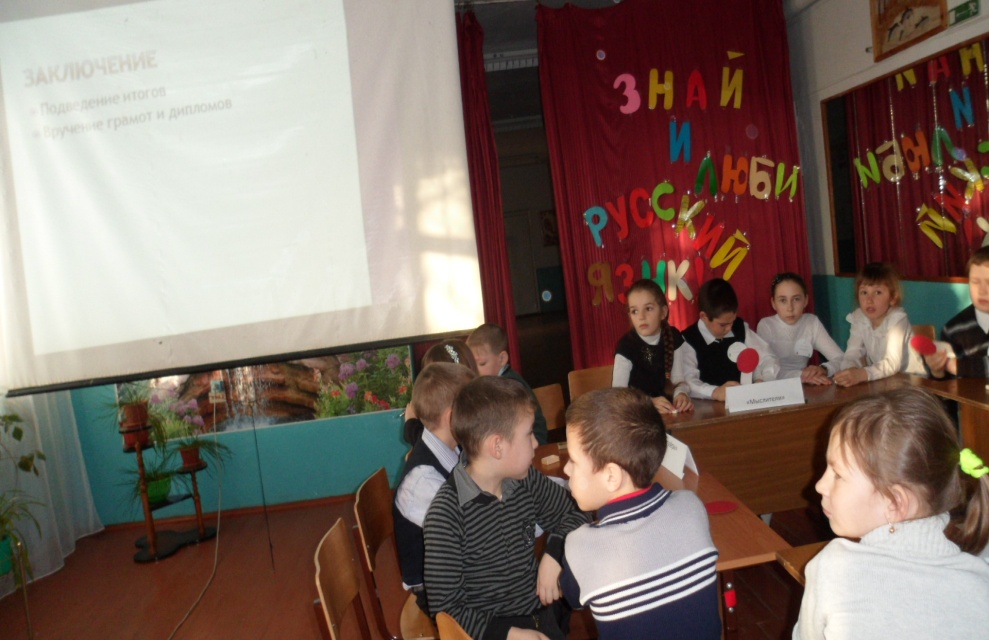 Подготовила и провела:Исакова Н.В., учитель  первой квалификационной категории2013Цель: привитие интереса к изучению русского языка, к работе над словом и со словом через внеклассное мероприятие, развитие мыслительной деятельности, речетворчества учащихся, обогащение их словарного запаса, воспитание чувства коллективизма.Оборудование: высказывания о Русском языке, девиз игры «Знай и люби  Русский язык !»,  эмблемы для игроков, таблички-названия команд, жетоны для игроков и зрительного зала, карточки - задания для игры со зрителями, музыкальный центр,  аудиозаписи детских песен, проектор, электронная презентация, грамоты для отличившихся игроков, дипломы для награждения команд.Ход мероприятия:Ведущий: - Сегодня в нашем зале встречаются любители и знатоки русского языка. Дорогие друзья, добро пожаловать в Страну Русского языка. В этой стране мы будем жить под девизом «Знай и люби русский язык!» II   Стихи о русском языкеЧтец 1:Если ли ты хочешь судьбу переспорить,Если ты ищешь отрады цветник,Если нуждаешься в твердой опоре,Выучи русский язык!Чтец 2.Он твой наставник великий, могучий,Он переводчик, он проводник.Если штурмуешь познания кручиВыучи русский язык!Чтец 3.Горького зоркость, бескрайность Толстого, Пушкинской лирики чистый родникБлещут зеркальностью русского слова.Выучи русский языкВедущий:  Владение словом – неоценимое богатство. Каждое новое осмысленное, запомненное слово, как драгоценный камушек в сокровищнице человека. Ребёнок, в словарном запасе которого мало слов, теряется в сложном мире, беднеет духовно. Каждое слово имеет свою понятийную или смысловую основу. У каждого – своё звучание (ударение, интонация, смысл, музыка). И сегодня в этом зале мы приветствуем  участников  интеллектуально-развлекательной игры «Мы любим русский язык». В игре принимают участие  команды с 1-го по 4-й классы.III  Представление команд (название, капитан,  девиз)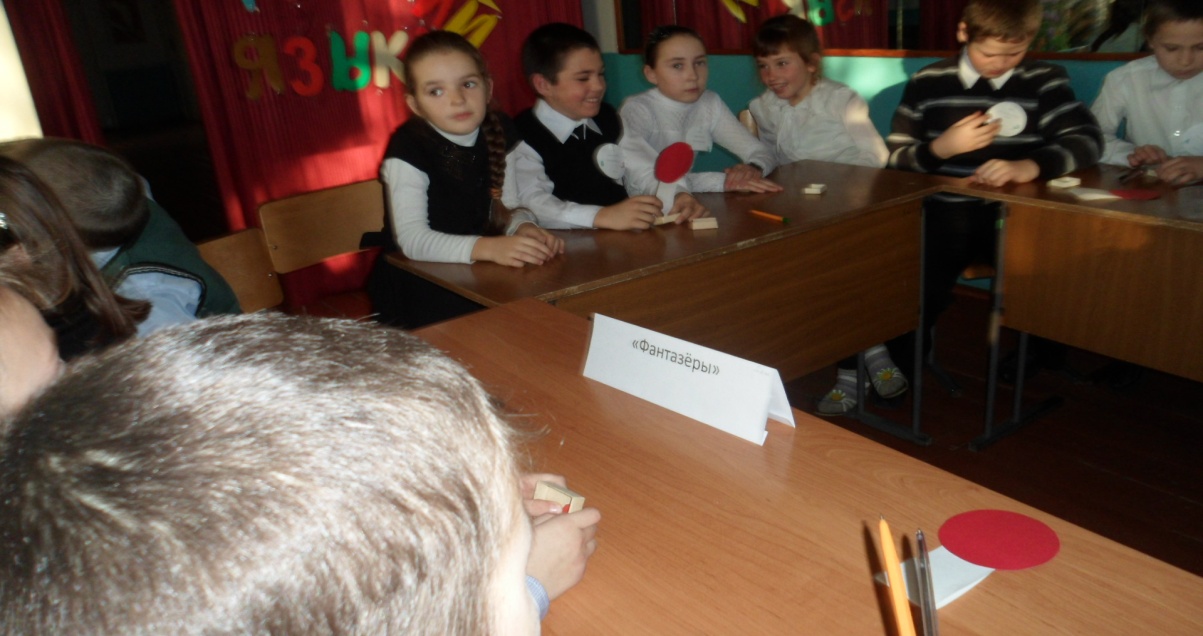 1кл –  Команда  «Затейники». Капитан - ….Наш девиз: « Мы пришли сюда не зря, думай, думай, голова!»2 кл –Команда  «Фантазёры».Капитан - …Наш девиз:»Думай, пробуй и ищи, будет трудно – не пищи!»3 кл – Команда «Мыслители». Капитан - …Наш девиз:» Умей шевелить мозгами, а то игре конец!»4 кл – Команда «Умники». Капитан - …Наш девиз:» Не стыдно не знать,  стыдно не учиться!»Ведущий: Предлагаю поиграть в слова и со словами. Главная идея – слово! Среди игроков каждой команды нужно будет выявить лучшего знатока русского языка. Для этого на столе перед каждым игроком лежит коробочка, куда необходимо бросать жетоны за каждый правильный ответ. В конце игры каждый   участник  подсчитывает свои жетоны. В случае затруднения  команды могут обращаться за помощью к консультантам с помощью сигнальных жезлов.1кл- (консультант -  Тункевич Т.)2 кл- (конс-т Кобец И.)3 кл- (конс-т Лисовенко.М)4 кл- (конс-т Разумов А.)IV    Разминка  “Загадки устами младенца» (загадывают дети из дет/сада)1ребёнок  - « Это такое большое помещение»1 ребёнок  - «туда приходят и взрослые, и дети»2 ребёнок  -«там много интересного»2 ребёнок  - «детей там называют учениками»                 (школа)3 ребёнок  - «он всегда ходит с ребятами  в школу»3 ребёнок  - «они с ним дружат, но иногда и обижаются на него»4 ребёнок -  «потому, что там могут быть не только пятёрки»4 ребёнок -  «а ещё ребята записывают в него домашние задания» (дневник)5ребёнок -    «у неё разные листочки»5 ребёнок  - «её сшивали нитками»6 ребёнок   - «она умеет рассказывать, хотя и не человек»6 ребёнок   - «их много в  библиотеке». (Книга)7 ребёнок   - «они одеты во всё чёрное»7 ребёнок  - «а ещё они кривые и немые»8 ребёнок  - «разговаривать не умеют, а мы их всё равно понимаем»8 ребёнок  -« в русском языке они строчные и прописные» (буквы)V  «Cлова играют в прятки» (из букв слова ЗНАТОКИ нужно составить как можно больше новых слов )(например: знаток,кот,ток,тик,кит,зонт,знак,коза,кони,кино,нитка,закон,тон,тина,зона,икона,икота,затон,нота       )VI   «Словесный треугольник» (составить треугольник слов, начинающихся  на заданную букву. Каждое следующее слово должно быть на одну букву больше предыдущего. Слова писать в столбик)1 кл                           2кл                     3 кл                           4 кл(О)                               (у)                      (м)                             (в)Он                              ум                      мы                             выОса                             усы                   мел                            ворОкно                          утка                  мост                           весыОлень                       улица               минус                        веткаОгурец                     ушанка             минута                      воротаОгоньки                   учебник           магазин                     воробейОсьминог                 утятница        маргарин                  вездеход                                                                                                            велосипедVII  «Дежурная буква» (из слов, начинающихся на одну и ту же букву, составить предложение –( командам раздаются карточки с набором слов)1 кл (Мама мыла Милу мылом.  ) -  Мама,мыть, Мила,мыло)2 кл ( Игорь Иванов изучает интересный инструмент. ) – Игорь, Иванов, интересный, изучать, инструмент)3 кл (Полина Петровна пригласила подругу поужинать пирогами) – Полина, Петровна, пригласить, пироги, поужинать подруга)4 кл ( Света с сестрой Соней связала симпатичный свитер) – Света, с, сестра, симпатичный, свитер, связать)VIII    Конкурс капитанов (вопросы на сообразительность; также за правильный ответ –жетон)1-2 клА) какая буква в рус/языке всегда ударная?         ( - Ё)Б) назови одним словом: школьная сумка ( ранец, портфель)В) Подбери рифму: ИНТЕРЕСНЫЙ  - чудесный                                       РУЧКА               - тучка3-4 кл А) на какие буквы в рус/языке не начинаются слова?    ( -Ы, -Ь, - Ъ)Б) назови третью букву русского алфавита   (-В)В) закончи пословицы:   СЛОВО- НЕ ВОРОБЕЙ, ВЫЛЕТИТ –  …..( не поймаешь) ОДИН ЗА ВСЕХ, …(все за одного)IX  Подведение итогов. Вручение дипломов  командам .Подсчёт жетонов. Выявление знатока р/языка от каждого класса. 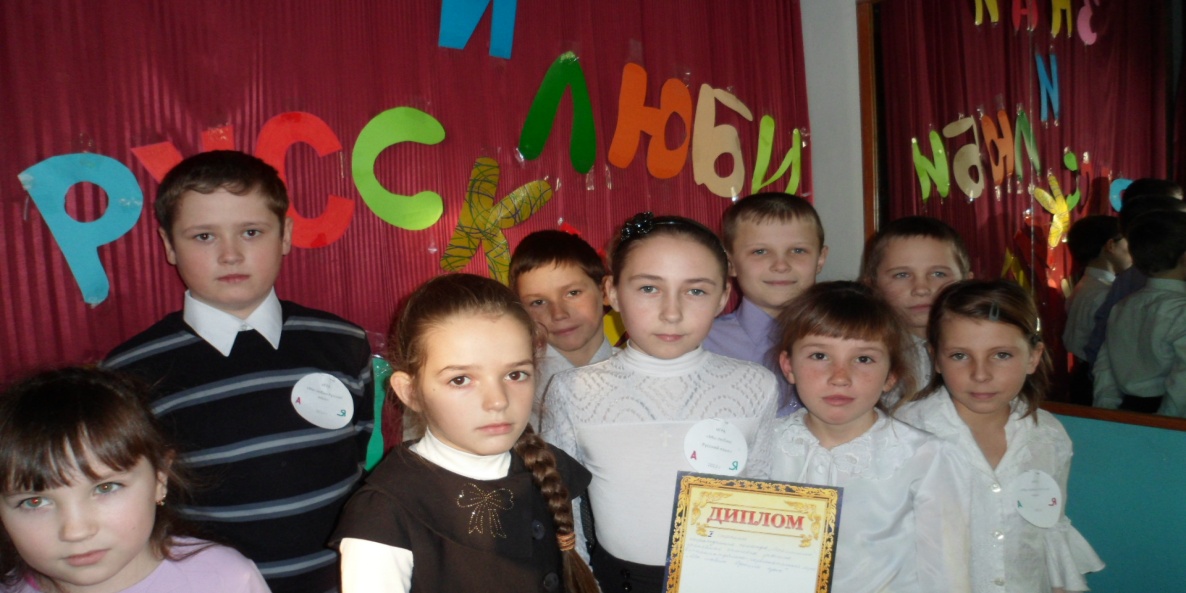 Ведущий подводит итог игры. Благодарит ребят за участие.